MagneettikenttäanturiMaan magneettikenttäKäynnistä anturiKäynnistä ohjelmaValitse anturin asetuksista: X magnetic field, Y magnetic field ja Z magnetic fieldValitse esitystavaksi meterAseta ensiksi anturi pystyyn. X-akseli on tikun suuntainen, y-akseli ja z-akselit ovat merkitty tikun päässä.Havannoi magneettikentän suuruutta jokaisen akselin suhteenYritä etsiä kääntelemällä anturia maan magneettikentän ”kenttäviivan” suunnan eli pyri kääntelemällä saamaan y- ja z-akselit nollaksi.Kestomagneetin magneettikenttäMuuta anturin asetuksiaValitse anturin asetuksista: X magnetic field, Y magnetic field ja Z magnetic field Käynnistä käämin virtalähde. Tutki miten kestomagneetin magneettikenttä käyttäytyy magneetin ympärillä. Milloin se on voimakkain?Mitä yhteyttä mittaustuloksilla on kestomagneetin kenttäviivakuvion kanssa?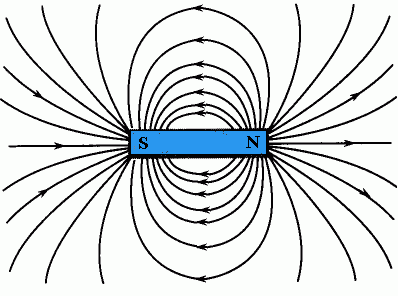 Käämin magneettikenttäMuuta anturin asetuksiaValitse anturin asetuksista: X magnetic field 130 mT, Y magnetic field 130 mT  ja Z magnetic field 130 mT.Valitse esitystavaksi meter.Käynnistä käämin virtalähde. Tutki käämin magneettikenttää ja sen suuruuttaa käämin sisällä ja sen ulkopuolella.Miten magneettikenttä käyttäytyy käämin ympärillä?Miten sen sisällä?Mieti kestomagneetin magneettikenttää ja sen kenttäviivakuviota. Mitä yhteistä tällä on käämin magneettikentän kanssa?Voima-anturiVetokappaleen kitkaKäynnistä anturiKäynnistä ohjelmaValitse anturin asetuksista: Force (pitäisi olla jo valittuna)Valitse esitystavaksi kuvaaja. (pitäisi olla jo valittuna)Muuta mittausparametreista Time Based - End collection valinta manuallyksi.Kytke vetokappale mittarin anturiin.Ennen mittalaitteen käyttöä, mieti kappaleen liikkumista vastustavaa voimaa (eli kitkaa) seuraavien kysymysten kautta:Onko kappaleen massalla väliä?Onko kappaleen pintaa vastaan olevalla pinta-alalla väliä?Onko kappaleen ja pinnan materiaaleilla väliä?Onko väliä missä asennossa kappaletta vedän?Tutki kappaleseen vaikuttavaa kitkaa vetämällä kappaletta voima-anturilla ja vastaa seuraaviin kysymyksiin:Onko kappaleen massalla väliä?Onko kappaleen pintaa vastaan olevalla pinta-alalla väliä?Onko kappaleen ja pinnan materiaaleilla väliä?Onko väliä missä asennossa kappaletta vedän?Onko kappaleeseen vaikuttava kitka vakio? Kitkattomalla alustalla kiihtyvyyden mittausAloita uusi experimentValitse anturin asetuksista:  X-axis acceleration, Y-axis acceleration ja Z-axis accelerationValitse esitystavaksi 3 GraphsValitse jokaiselle y-akselille eri anturi akseliAseta anturi kelkan kyytiinMuuta mittausparametreista Time Based - End collection valinta manuallyksi.Laita mittaus päälle ja tönäise hellästi kelkkaa. Pysäytä mittaus.Mitä huomaat kappaleen saamista kiihtyvyyksistä?Yhdellä akselilla kiihtyvyys on noin . Mistä ihmeestä tämä johtuu?Selitä kahden muun akselin kiihtyvyyksien käyttäytyminen.Toista koe, mutta tällä kertaa nosta kelkan toista päätä hieman ylös ja anna kelkan liukua alas.Miten tilanne muuttui mittatuloksissa?Huomasitko silmämääräisesti jotain eroa?Yritä selittää tapahtuneet muutokset?Etäisyysanturi Ihmisen paikka ja nopeusKytke anturi tietokoneeseen Käynnistä ohjelma työpöydältäValitse Go!motion-mittalaiteAseta laite pöydälle niin, että pystyt kävelemään laitetta kohdin.Käynnistä mittaus.Kävele hidastaen ja nopeuttaen kävelyä. Voit myös kävellä hetken aikaa taaksepäin.Lopeta mittausTarkastele syntyneitä kuvaajia. Voitko nopeuden kuvaajasta päätellä, että missä kohdassa nopeampaa ja missä hiljempaa?Voitko tehdä saman paikan kuvaajasta? Miten?Tippalaskuri + phTitrauskäyräKäynnistä ohjelma työpöydältäValitse tippalaskuri-anturiLaita magneettisekoittaja päälle.Paina mittaus käyntiinKäännä ylempää hanaa auki niin, että tippoja alkaa valumaan noin 1 sekunnissa.Seuraa syntyvää käyrääKun olet tyytyväinen, pysäytä mittausLämpömittariAlijäähtynyt vesiKäynnistä anturiKäynnistä ohjelmaValitse oikea lämpöanturiValitse esitystavaksi normaali kuvaajaMuuta mittausparametreista Time Based - End collection valinta manuallyksi.Mittaa jäähauteen lämpötila (voit katsoa hetkellisesti ruudun alalaidasta)Huuhtele mittarin pää ja kuivaa se huolella.Ota puhdasta vettä koeputkeen (noin 3 cm) ja aseta koeputki hauteeseen.Käynnistä mittausÄlä tärisytä pöytää tai täräytä koeputkea tai mittaria.Seuraa lämpötilan käyttäytymistä. Mitä tapahtuu nollassa asteessa?Kun lämpötila laskee alle nollan asteen, tutki (koskematta mihinkään) onko vesi jäätynyt.Jos vesi ei ole jäätynyt, niin odota vielä hetki.Ota koeputki varovasti ylös hauteesta ja kopauta sitä. Mitä huomaat?ValoanturiErilaista valkoista valoaKäynnistä anturi ja ohjelmaAseta anturin asetuksista päälle 615 nm (punainen), 525nm (vihreä) ja 465 nm (sininen)Kytke näkymäksi "meter"Katso minkälaisia lukemia mittari antaa huoneenvalossa.Vie anturi ikkunan luo ja katso mitä mittari antaa luonnonvalolle arvoksiMiten selität tämän?Toinen osa:Aloita uusi mittausAseta anturin asetuksista päälle light (valovoimakkuus)Muuta mittausparametreistä mittaustaajuus 1000 mittaukseen/sKäytä "graph"-näkymää. Osoita mittarilla taskulamppua päin ja aloita mittaus.Toista koe loisteputken kanssaMiten nämä eroavat toisistaan?MIstä ero johtuu?Värien heijastuskoeKäynnistä anturi ja ohjelmaAseta anturin asetuksista päälle 615 nm (punainen), 525nm (vihreä) ja 465 nm (sininen)Kytke näkymäksi "meter"Kytke laitteesta ledi päälle sen virtanappulastaTutki eri värisistä papereista heijastuneiden valojen aallonpituuksia. Mitä huomaat?Milloin heijastunut valo sisältää vain yhtä aallonpituutta?Milloin heijastunut valo sisältää kaikkia aallonpituuksia?Miten nämä liittyvät värien näkemiseen?Valovoimakkuuteen vaikuttavat tekijät Käynnistä anturi ja ohjelmaAseta anturin asetuksista päälle light sensoriPidä etäisyys vakiona ja muuta valon kirkkautta. Miten valovoimakkuus vaihtelee?Aseta mittausparametreista mittaustavaksi yksittäinen mittausMitataan valovoimakkuutta etäisyyden funktiona lampusta yksittäisinä mittapisteinä 5 cm välein.Minkälainen muoto kuvaajasta tulee?Kokeile sovittaa mittausdataan käyräJänniteanturiInduktio käämissäKytke jännitemittari johtimilla käämiinKäynnistä ohjelma anturiKäytä graph näkymääAseta mittaustaajuudeksi 50 mittausta/sekunnissaKäynnistä mittausTiputa jousen varassa roikkuva magneetti läpi käämistäTutki syntyvää kuvaajaa